    Zajęcia logopedyczne.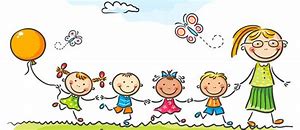 Zajęcia logopedyczne w Szkole Podstawowej w Starych Skoszewach prowadzone są w oddziałach przedszkolnych oraz z uczniami klas I-VIII.Zajęcia terapeutyczne obejmują profilaktykę (zajęcia grupowe w najmłodszym oddziale przedszkolnym) oraz terapię logopedyczną (zajęcia indywidualne lub w parach prowadzone z dziećmi, z oddziałów przedszkolnych i uczniami ze szkoły). Organizacja zajęć grupowych jest dla dzieci swobodną formą zabawy, na której oprócz ćwiczeń motoryki aparatu artykulacyjnego, dzieci wykonują ćwiczenia: oddechowe, słuchowe, artykulacyjne i logorytmiczne. Taka forma zajęć stanowi ważny wstęp do indywidualnej pracy w gabinecie logopedycznym.Indywidualna terapia logopedyczna nastawiona jest głównie  na eliminację wad wymowy i zaburzeń mowy oraz terapię w przypadku zaburzeń dyslektycznych.